Serviço Público Federal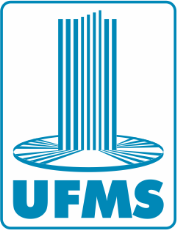 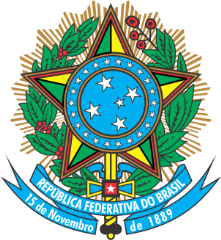 Ministério da EducaçãoFundação Universidade Federal de Mato Grosso do SulAnexo VII do Edital Proaes/UFMS nº 3, de 29 de janeiro de 2019. (*)TERMO DE COMPROMISSO – AUXÍLIOS DA ASSISTÊNCIA ESTUDANTILPor ter sido selecionado na Assistência Estudantil, declare que estou de acordo com as normas fixadas de cada auxílio. Assumo, pelo presente Termo, os seguintes compromissos:Ter ciência da RESOLUÇÃO Nº 135, DE 29 DE DEZEMBRO DE 2018 (site da PROAES);Manter atualizados os dados bancários, comunicar a alteração à Diase/Ciae/Proaes ou a Secae do Campus.Corumbá, ______ de _________________ de 2019.Pró-Reitoria de Assuntos Estudantis – ProaesCidade Universitária, s/n – Fone: (67) 3345-7901CEP: 79070-900 – Campo Grande (MS)https://proaes.ufms.brNome:Nome:Curso:Curso:CampusSemestre:Centro/Faculdade/Instituto (Somente para Cidade Universitária):Centro/Faculdade/Instituto (Somente para Cidade Universitária):CPF:RGA:Dados BancáriosBanco:Agência:Conta-Corrente:E-mail:Celular:Selecionado nos Auxílios: (    ) Auxílio-Alimentação     (    ) Auxílio-Creche                                             (    ) Auxílio-Moradia          (    ) Auxílio-PermanênciaSelecionado nos Auxílios: (    ) Auxílio-Alimentação     (    ) Auxílio-Creche                                             (    ) Auxílio-Moradia          (    ) Auxílio-Permanência